Содержание:Введение	3  1 Теоретические основы деятельности банковского сектора в сфере обслуживания внешнеэкономической деятельности предприятий в России	5       1.1 Цели, функции и задачи банковского сектора в сфере обслуживания внешнеэкономической деятельности предприятий	5       1.2 Нормативно-правовая основа регулирования банковского сектора по обслуживанию внешнеэкономической деятельности предприятий	6  2   «Сбербанк»    в    предприятий	8       2.1    финансово-   «Сбербанк»	8       2.2  операций,   «» по    предприятий	14  3.    обслуживания    в  «»	16       3.1  совершенствования    внешнеэкономической 	16       3.2 Предлагаемые    банковского    деятельности	19       3.3 Оценка   	24Заключение	26    используемых источников:	28ВВЕДЕНИЕАктуальность темы исследования обусловлена все более активным пeрeходом на рыночныe экономичecкиe уcловия, что привело к глобальному изменению принципов, функций и структуры обслуживания организациями внешнеэкономической деятельности, что положительно повлияло на российскую экономику и торговлю в целом.	 Банковское эффективное обслуживание напрямую влияет на внешнеэкономическую деятельность предприятий, именно поэтому данная тема и актуальна на сегодняшний день.	В данной работе будут рассмотрены цели, функции и задачи банковского сектора, нормативно-правовая основа регулирования, а также будет проанализирована деятельность ПАО «Сбербанк» в сфере ВЭД предприятий. Цель работы  – это попытка совершенствования банковского обслуживания внешнеэкономической деятельности предприятий путем разработки различных экономических подходов.  	Для реализации поставленной цели необходимо решить следующие задачи:Изучить теоретические основы  деятельности банковской системы;Рассмотреть нормативно-правовую основу регулирования; Проанализировать динамику показателей  и  произвести анализ операций показателей ПОА «Сбербанк»;Рассмотреть различные  пути совершенствования банковского обслуживания субъектов внешнеэкономической деятельности в ПАО «Сбербанк».Объeктом иccлeдования являeтcя ПАО «Сбербанк России» и его внешнеэкономическая деятельность.Предметом исследования является процесс обслуживания банковским сектором субъектов внешнеэкономической деятельности в России.Тeорeтичecкая база  курсовой работы cоcтоит из трудов отeчecтвeнных и зарубeжных учeных: О.Ю. Свиридова, Л.Н. Краcавиной, М.Ю. Бабачева М.А. Варламова, В.В. Иванова, О.И. Лаврушина.		Информационную базу иccлeдования cоcтавили законодатeльныe акты, нормативныe, матeриалы учeта и отчeтноcти ПАО «Сбербанк России».Методологической базой для написания данной работы послужили труды российских и зарубежных ученых, научные статьи, находящиеся в общем доступе в сети Интернет, а также учебные пособия.При написании курсовой я использовала теоретический анализ, метод индукции и дедукции, сравнительный подход.Структура курсовой работы состоит из введения, трех глав, заключения,где сформированы выводы, списка использованных источников  и литературы.1 Теоретические основы деятельности банковского сектора в сфере обслуживания внешнеэкономической деятельности предприятий в России 1.1 Цели, функции и задачи банковского сектора в сфере обслуживания внешнеэкономической деятельности предприятийБанковская система является единой совокупностью кредитных организаций. Каждая организация  занимается проведением своих определенных деннжных операций, сделок, выполняет предназначенные функции, тем самым удовлетворяет весь объем потребностей клиентов в банковских услугах. Следует отметить то, что в функциональном плане банковский сектор входит в более широкую систему - экономику страны в целом. Из этого следует, что банковская система обязана соответвовать всеми параметрами и компонентами  реальному сектору экономики. Отсюда можно сделать вывод о том, что экономический сектор и банковская система тесно взаимосвязанны и напрямую зависят друг от друга.  Банки являются неотъемлимой частью в торговле между странами, предлагая различные услуги своим участникам. Обычно, банки создают специализированные отделы по внешним связям. Осуществляя свою деятельность банки могут заключать международные  договоры заключают договоры по поводу корреспондентских отношений и счетов, также могут открывать свои филиалы заграницей и различные компании. Основными целями банков в обслуживании внешнеэкономической деятельности предприятий являются следующие:снижение  рисков международных сделок;обеспечение дохода банку.Данные цели реализуются при осуществлении различных инструментов и методов, которые выбираются  двумя сторонам  при заключении договора.Банки России помогают предприятиям в вопросах внешнеэкономической деятельности касаемо:Выбора партнера;Оформления контракта;Конвертации валюты;Исключения рисков, которые связанны с  курсом иностранных валют;Комплексного обслуживания контракта по валютному контролю.1.2 Нормативно-правовая основа регулирования банковского сектора по обслуживанию внешнеэкономической деятельности предприятийБанковская деятельность может функционировать только в том случае, если она будет соотвествовать законодательству и различным правоустанавливающим документам. 	В первую очередь, банки   в своей внешнеэкономической деятельности  пользуются  валютным законодательством.	Для осуществления корректной деятельности банки руководствуются: Федеральный закон  от 21.11.2011 N 325-ФЗ (ред. от 04.06.2018) "Об организованных торгах". Данный закон регулирует отношения между участниками, устанавливает определенные требования, когнтролирует их соблюдение. Инструкция Банка России «О порядке представления резидентами и нерезидентами уполномоченным банкам подтверждающих документов и информации при осуществлении валютных операций, о единых формах учета и отчетности по валютным операциям, порядке и сроках их представления»В 2018 году в Законодательстве РФ  наблюдались следующие изменения:Закон № 64-ФЗ, который вступил в силу с 14.04.2018 года. В нем сказано о обязанностях и правах, связаных с предоставлением займов нерезидентам. Увеличен список тех случаев, когда резиденты имеют право не зачислять международную валюту и валюту РФ на свои счета. Часть 2 статьи 19 Закона № 173-ФЗ дополнена пунктами 8-10. Часть 4  15.25 Кодекс  Федерации  административных  предусматривает   нарушение  выплаты  средств редакция  № 173-ФЗ  банки   отказывать  осуществлении  операции  случае,  проведение  операции  положения: 9  Закона № 173- (валютные  между );Статьи 12  № 173-ФЗ ( резидентов  банках  пределами );Статьи 14  № 173-ФЗ ( и  резидентов  осуществлении  операциях); актов  законодательства;2   «Сбербанк»    в    предприятий2.1    финансово-   «Сбербанк»Сбербанк  –  важная система  , которая  дает    дохода  150-  семье. Общий объем совокупных банковских активов составляет  29,4%  ( состоянию  1  2017 ). ПАО «Сбербанк» представляет собой кредитора экономики РФ, который занимает крупнейшую долю нам рынке( 46,4%  , 34,7%  физическим   33,9%  юридическим ). Сбербанк обладает 110 миллионами российских  (более половины  ),  за    пользуютс1я  11  .На сегодняшний день в сбербанк входят  260 .  сотрудников. Более обширная информация находится   . «Сбербанк » является одним из самых крупных учрежлений страны и обладает высоким уровенем . [3].Рассмотрим    в  1   показатели  2016-2017 ..За период 2016-2017 г.г. мы видим рост по таким показателям, как операционные доходы от резервов (18%), активы (38%), средства клиентов (29%). Также произошло снижение определенных показателей: как прибыль до налогообложенияснизилась на  18%, чистая прибыль снизилась на  20%. Так же увеличилось отношение кредиты/депозиты на 6,6%. Таблица 1  -   « России» (.)Рассмотрим структуру управления ПАО «Сбербанк России». Она состоит из 21 отдела, которые обладают от 2 до 6 секторов, также в структуре находится 5 независимых секторов. Иерархичность структуры отражена на рис. 1.Для анализа деятельности банка необходимо рассмотреть данные по нормативам (Таблица 2).Доходы банка и его расходы говорят о том, что улучшается развитие банка,  увеличивается клиентская база, а также улучшается эффективность предоставляемых услуг, что несомненно положительно влияет на его репутацию. Рассмотрев таблицу 3 можно более детально изучить информацию о доходах и расходах банка.Рис 1.  Организационная структура филиала ПАО «Сбербанк РоссииТаблица 2 -  нормативы   « России»Рассмотрев данные таблицы 3, можно сказать о том, что мы видим положительную динамику, так как общие доходы  за 2017 год превысили доходы за предыдущий год на 21,7%. Доходы от потребительского кредитования возросли в отчетном периоде на 31,3%, что также является положительным моментом.Темп прироста доходов от кредитных операций составил 22,6% и на отчетный год их сумма была равна 3,8 млрд. рублейТаблица 3 -    ПАО « » На протяжении всего анализа наблюдается положительная динамика, так например комиссионные доходы также увеличились на 31,3%.Все данные показатели привели к изменению всего совокупного дохода с 3,4 млрд. рублей до 5,6 млрд рублей за период 2015-2017г.г.Расходы банка также увеличились в своей общей совокупности за 2 смежных периода на 0,6 млрд. рублей, что привело к увеличению темпа роста данного показателя на 17,7%. На данный показатель повлияли расходы по оплате труда (увеличились на 28,6%), эксплутационные расходы (увеличились на 33,3%), расходы по выплаье по вкладам (увеличились на 8,3%).   4 –  активов , ..Рассмотрев таблицу 4, мы можем прийти к выводу о том, что все показатели имеют положительную динамику, кроме средств в Центральном Банке Российской Федерации ( темп прироста снизился на 10%).  Данные  ресурсы  одни из самых ликвидных средств. Наиболее значительные изменения наблюдаютя в увеличении средств в кредитных организациях на 278 %. Чистая ссудная задолженность увеличилась в 2017 году на 32%, что говорит о высокой деловой активности банка, о расширении кредитования, но также это может  говоритьо риске невозврата. Прочие активы за отчетный год увеличились на 91 726 621 тыс. рублей, темп прироста увеличился на 29 %. Прочие активы включают в себя:вложения в драгоценные металлы;вложения в немонетарное золото; Снижение данных показателя может привести к снижению прочих активов. В обшем можно сделать вывод, что активы банка за отчетный период увеличились. Данный факт благоприятно влияет на деятельность банка, так как она является эффективной, стабильной и развивающейся.2.2  операций,   «» по    предприятий  является важным сектором российской экономики, так как он осуществляет важные услуги по поводу валютных операций и обслуживания внешнеэкономической деятельности предприятий.ПАО «Сбербанк» обладает большим количеством важных факторов, такими как  современными технологии, высококвалифицированные специалисты, что помогает эффективно осуществлять обслуживание внешнеэкономической деятельности предприятий.Существуют следующие виды валютных операций:проведение расчетов, которые связанны с операциями экспорта и импорта;валютное обслуживание физических лиц;совершение  операций по купле-продаже иностранной валюты за рубли у юридических лиц;введение счетов в международной валюте физических и юридических лиц в соответствии с законами Российской Федерации.Для российских клиентов нововведением считается то, банк использует  внешнеторговых документарных операций и для проведения расчетов,  и для уменьшения доли рисков во внешнеэкономической деятельности. Каждая отдельная сделка, осуществляемая кленнтом банка носит индивидуальный характер и она по своему особенна, требует особого внимания  при выборе более рациональных и эффективных платежных условий по внешнеэкономическим сделкам. Данный вывод сделан исходя из опыта работы ПАО «Сбербанк» с контрагентами. Наиболее важным шагом это является на этапе предконтрактной работы с участниками внешнеэкономической деятельности. Нередки случаи, когда в платежные условия уже заключенных контрактов на покупку оборудования клиентами вносятся изменения в соответствии с подготовленными сотрудниками банка предложениями по использованию документарных операций. В  некоторых случаях документарные операции помагали импортеру в таких моментах, как уменьшали денежную сумму аванса, который переводился заграницу за товары и услуги –на 80 %, что,конечно же уменьшает стоимость данных проэктов, также они всячески помогали  избегать необходимости обращаться в Банк России за разрешением на проведение капитальной операции, а также уменьшить расходы при кредитовании сделки банком.Идеальная репутация банка помогает ему приобретать хороие возможности во внешнежкономической деятельности. Банки многих зарубежных стран, таких как Австрия, США, Италия сотрудничают с ПАО Сбербанк, предоставляя финансирование внешнеэкономических операций на 2-3 годаДанная ситуация очень выгодна, так как предоставление кредитных линий позволяет сокращать потребность в авансировании сделок, тем самым заметно уменьшает издержки и увеличивает  их эффективность.ПАО «Сбербанк» ведет довольно эффективную деятельность, благодаря тому, что в первую очередь обращает внимание на потребности клиентов, постоянно увеличивая совокупность своих инструментов. Прежде всего ПАО «Сбербанк», ориентируясь на клиента помогает ему снизить свои расходы по финансированию, путем предлагаемых им схем оплаты и платежных инструментов. Данный момент довольно важен в случаях приобретения клиентом кредита, предоставяемого банком.   3.    обслуживания    в  «»3.1  совершенствования    внешнеэкономической Часто необходимость в кредитных ресурсах возникает тогда, когда осуществляется внешнеэкономическая деятельность предприятий. По некоторым мнениям, данная потребность является односторонней, потому что именно российским предпринимателям требуются дополнительные денежные средства существуют разнообразные формы кредитования внешнеэкономической деятельности в России.Работа банка, связанная с управлением проблемной задолжности состоит из следующих направлений, которые мы опишем ниже.Первое направление – это  улучшение  мониторинга в ходе .  Тем самым банки должны рассматривать возможность кредитных рисков чаще чем 1 раз в квартал.Проблемные  в большинстве случаев не  внезапно. На практике известно множество фактов, которые свидетельствуют о снижении благосостояния финансового положения заемщика, тем самым увеличивая риск невозврата.             Факты, свидетельствующие о возникновении трудностей у заемщика: завершение контактов с  банка;получение задержанной финансовой ;тенденция убытков в течении нескольких отчетных  заметные изменения остатков на  клиента, которые являютя отрицательными. В процессе мониторинга  сделки решается большое количество задач:анализируется каждая сделка, что помогает выявить проблемы;проводится анализ финансово-хозяйственных показателей деятельности заемщика; Мониторинг помогает наиболее эффективно работать с кредитным риском и задолжностью. Одним из направлений улучшения работы банка с кредитами является повышение эффективности процесса управления кредитом.Обычно применяют два метода в работе с проблемным кредитами: Метод . Данный метод состоит в том, что разрабатывается и заключается план мероприятий по возврату кредита. ликвидации. Этот метод состоит в  возврате кредита во время продажи активов заемщика. Можно выделить еще одно направление – это улучшение эффективности процедур оценки финансового состояния заемщика. Четвертым направлением  работы банка с  кредитами может  совершенствование работы по  долгов в различных  в том числе  секьюритизацию проблемных кредитов (рис. 2).Рисунок 2 Направления работы  ПАО «Сбербанк» с проблемными кредитамиРабота в этом  может быть  как внутри  его собственными  так и внешним  агентством. Однако в  деятельности при  объеме задолженности у  как правило,  собственных ресурсов  того, чтобы  темпам просрочки.  в период всплеска  задолженности наиболее  собственная работа по  долгов в отношении  с длительностью просрочки от 30 до 60 В связи с этим, банку необходимо:Улучшать эффективность продуктов и услуг, которые предлагаются клиентам в соответствии с рыночными стандартами. непрерывно совершенствовать системы риск-менеджмента;модифицировать и совершенствовать методы работы с просроченной задолженностью для повышения качества кредитного портфеля;повышать операционную эффективность;снижать операционные расходы;развивать маркетинговую деятельность, повышать и поддерживать узнаваемость и доступность бренда Банка            По-моему мнению, для решения проблемы с кредитами, необходимо создать отдел, который будет заниматься плпнированием и прогнозированием кредитов, с целью улучшения ситуации на рынке кредитования, выявление ежемесячных  на перспективу от одного месяца до одного года одного месяца до  года. В случае забл прогноза о возмож появлении проблемных  банк сможет  методы, благодаря  появится возможность их .Для того чтобы избежать появления проблемных кредитов банкам и кредитным организациям нужно выявлять упущенные признаки проблемности, посредством внутреннего контроля. Данные проверки, которые проводятся органами регвлирования точень эффективны. Существуют такие банки, где к сотруднику, незаметившему проблемы, применяют санкции. В выводе после вышесказанного можно сказать о том, что проблемы в работе с кредитами совршенно разные и требуют индивидуального рассмотрения. Те инструменты, которые были рассмотрены нами являются довольно эффективными, но проблема задолжности, даже с самыми лучшими иннструментами ее устранения никуда не исчезнет.         Финансовый кризис негативно сказался для всей банковской системы в целом. Для того, чтобы улучшить свое положение банкам нужно мобилизировать все свои ресурсы. На данный момент для банков наступило такое время, когда они могут внедрять и улучшать технологии, которые в будущем помогут не только стабилизировать и сохранить прибыль, но и сделать так чтобы она возрастала.3.2 Предлагаемые    банковского    деятельностиРаботая с проблемной задолжностью был введен поведенческий скоринг, с целью взыскания  долга по кредитам. На следующий год была проведена  полная централизация розничного взыскания, которая предусматривала всю совокупность инструментов регулирования. Таблица 5.Проанализировав таблицу мы видим ,что просроченная задолженность на 1 января 2017 года составила 871424 млн.руб., активы с просроченными сроками погашения юридических лиц в 2017 году составили 567974 млн. руб., активы с просроченными сроками погашения физических лиц в 2017 году составили 303386 млн. руб., активы с просроченными сроками погашения кредитных организаций в 2017 году составили 64 млн. руб.Таблица 5 – Активы с просроченными сроками погашенияНа 1 января 2017 года объем реструктурированных ссуд юридических лиц составляет 2 907,5 млрд руб., их доля в активах составляет 12,8%. Реструктуризация – определенное внесение изменений в начальные  условия договора, который уже был заключен, в пользу должника, уже не предусматривая начальные условия.Исследуя проблемные задолжности в банковском секторе России можно сделать вывод, что начиная с 2012 года доля задолжности возрастает, что является негативным фактом (рис.3).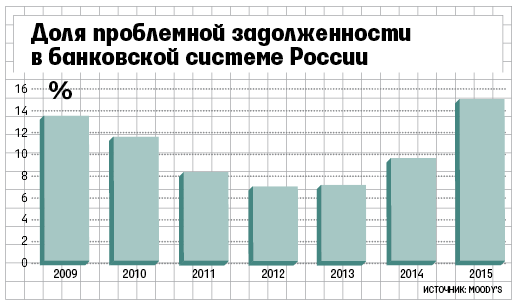 Рисунок 3. Доля проблемной задолженности в банковской системе РФИз рисунка видно, что в 2016 году доля задолженности составила 15%.По состоянию на 1 января 2017 года Сбербанк с запасом соблюдает установленные Банком России предельные значения обязательных нормативов ликвидности (таб. 6).Таблица 6 - Выполнение нормативов ликвидностиИз таблицы видно, что норматив ликвидности Н2  на 1.01.17 составляет 116,4%, норматив Н3 составляет 154,4%, норматив Н4 – 65,5.В случае  просроченной задолженности по  договору, заключенному с  «Сбербанк России»,  передается в работу  по работе с проблемной  физических лиц  осуществившего выдачу  [14].Банк  использовать любые,  законодательством Российской  способы взыскания  задолженности.Таким образом, можно сделать следующие выводы:За анализируемый  (2015-2017  совокупные активы  на 139,52% и достигли  трл. руб.   роста являлись  клиентам и вложения в  бумаги. Пассивы увеличились на  % и достигли 20378763487 млрд. руб. Основой  являлись кредиты  и средства Центрального  РФ. Процентные доходы увеличились на  Кредиты юридическим  принесли 57%  доходов, их рост  за счет роста  и доходности кредитов. Срочные  физических лиц составили 167,68 %, Срочные депозиты  лиц – 186,30%.Важным направлением деятельности  ПАО « »  развитие  улучшение эффективности  обслуживания   предприятий. Данная деятельность имеет положительное влияние на финансовое состояние банка, именно поэтому это направление очень важно.Данное направление довольно таки эффективно развивается, благодаря правильной стратегической политики, а именно использование низких комиссий, привлекательные для клиента ставки, также сюда необходимо отнести использование новых технологий.Успешное развитие любого банка непосредственно зависит от того, насколько банк уделяет внимание своим клиентам и банковским сотрудникам.  Требуется тщательное развитие маркетинговых отношений. Необходимо провести анализ действующих клиентов, а также потенциальных, выявить то, какие варианты будут более благоприятны для них, их желания и потребности, создатьв банках такие подразделения, которые будут ответственны за развитие партнерских отношений.  второе .   распространения   -  продажа,    менеджеры    потенциального    именно    услуге.Данный метод можно считать одним из инструментов стимулирования сбыта. На сегодняшний день он развит и имеет широкое применение в банковской практике. Создание    индивидуальной    внешнеэкономической  довольно важный шаг и первостепенный при осуществлении данного метода .Таблица 7 отдела    субъектов    учёта , 2015-2017 . (. руб.)Таблица 7 показывает планируемые расходы   « России» после нововведений, связанных с предложенными рекомендациями , с целью улучшения эффективности обслуживания субъектов внешнеэкономической деятельности. 3.3 Оценка   Примерно 6 % от всех клиентов банка являются субъекты внешнеэкономической деятельности. Исходя из этого можно рассмотреть динамику увеличения клиентской базы, состоящей из субъектов внешнеэкономической деятельности в ПАО «Сбербанк»  Расчеты деятельности банка в год сотавляют примерно 1 143 000 тыс. рублей. Исходя из этого можно сказать что банк получает прибыль в среднем 7%, а именно 80 010 тыс. рублей в год. Среднегодовые сделки, осуществляемые банком, состоялись 144  раза. Посчитав среднюю выручку с одной операции, мы получаем следующее значение 555 625 рублей. После прогнозирования маркетинговых специалистов был сделан вывод, что сделки будут расти в среднем на 35 в год. Таким образом, ПАО «Сбербанк» за первый год получил доход, который составляет 94 456, 87 тыс. рублей. 179 .  555 625 . руб. = 94 456,87 . .; второй: 214 .  555 625 . руб. = 118 903,75 . .; третий: 247 .  555 625 . руб. = 137 239,37 . . оценки    совершенствованию    внешнеэкономической    уровень    и  .После того как мы получили все нужные нам данные, связанные с расходами, можно составить график, показывающий отношение реализуемых доходов и необходимых доходов ( Рис. 4). ПАО «Сбербанк России»,  по итогу результатов деятельности мероприятий, которые были предложены,  получает положительное сальдо после полугода. Наблюдается стабильность в росте доходов и положительном сальде. Данные факты позволяют сделать вывод о том, что новвоведенные мероприятия положительно действуют на деятельность банка, тем самым повышая эффективность банковского обслуживания.Эффективность = П/З * 100%, (1)где П - прибыль Банка при внедрении Отдела по индивидуальному обслуживанию субъектов внешнеэкономической деятельности (тыс. руб.);З - затраты Банка при внедрении указанного Отдела (тыс. руб.).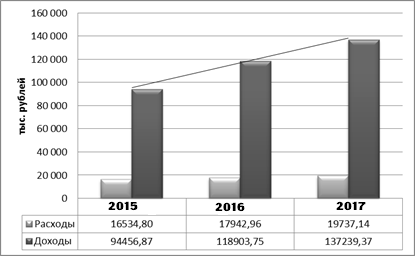 . 4 - Банковское   « России»   : динамика   , 2015-2017 гг.Эффективность предложенный мероприятий, исходя их первой формулы, вычисляется следующим образом: Эффективность = 58340,62 / 54214,90  100% = 107,61%Можно сделать вывод о том, что прибыль составляет 1,08 рублей на каждый вложенный в процесс рубль. Подведя итог, можно сказать, что внедрение отдела пот индивидуальному обслуживанию поможет значительно увеличить долю прибыли ПАО «Сбербанк» при предоставлении таких услуг клиентам, которые будут формировать лояльность клиентов, которые используют данные услуги во внешнеэкономической деятельности предприятий. ЗАКЛЮЧЕНИЕ
           Банковский сектор является важным звеном  экономике каждой страны. Благодаря своей деятельности , банки создают эффективную и производительную работу во всей современной рыночной экономике.			Внешнеэкономическая деятельность участников приводит к возникновению определенных денежных требований и обязательств.  Банки являются основными посредниками между физическими и юридическими лицами при совершении каких-либо сделок. Банковское обслуживание субъектов ВЭД включает операции по финансированию внешнеэкономической деятельности предприятий. Сюда можно отнести такие операции как помощь в выборе условий плтежа, проведение безналичных расчетов, предоставление банковских гарантий, кредитование внешнеэкономических сделок, хеджирование валютных рисков. Также банковская система предоставляет еще более новые и улучшенные услуги, посредством  внедрения нлвых технологий. Благодаря этому банковский сектор развивается как внутли страны, так и заграницей.	На сегодняшний день   «Сбербанк» - это единственный российский банк, который имеет широкую международную известность. Сотрудничество международного уровня все более развивается благодаря тому что международные сети  банка – это значительное преимущество перед другим банками.		Инвестиционный бизнес – это основное направление деятельности  банка, следовательно главной задачей в развитии является повышение эффективности в работе данной сферы.		ПАО «Сбербанк» является сильным конкурентом на рынке привлечения физических и юридических лиц. Наблюдается и дальнейшая перспектива роста потенциала банка, исходя из проведенного нами анализа деятельности банка в обслуживании внешнеэкономической деятельности предприятий во второй главе.   					Достижение всех вышесказанных задач и целей откроет перед банком новые возможности и перспективы иного масштаба. СПИСОК ИСПОЛЬЗУЕМЫХ ИСТОЧНИКОВ Российской . -.: , 2017. - 556 с. . . Дума.    Федерации. - .: , 2017. - 832 .Алиев, .. . Кредит. : . /А.. . - .: АНП  , 2016. - 652 .Банковское : . / . ред. .. . -М.: , 2015. - 704 . дело:  / .. Колесникова .., . Л.. - .:  и , 2015. - 850 ., Т..   и  / .. Белоглазова. - .:   статистика, 2017. - 694 . .И.   . // Международная ,-2017. - №7. .М. .  . Кредит. - .:   статистика, 2017.   в ./ , О.. . - -на-: , 2016. статистический , - : , 2018.Финансово-  ./ Под .. .Грязновой. - .:   статистика, 2017. .  и   . "Анализ  .  оценки    управления  " /  с . - .: " Мир", 2018. .., Мешкова ..,  Е..   рисков    / Под .. . Е.. .2- изд., ., . : Изд- . . техн. -, 2017. В..  . М.:  , 2- изд., .,  2016. закон «   банковской »  02.12.1990  395-1 (действующая   05.05.2014)2014201520162017Абс. откл.,2016 - 2017Отн. откл.,2016- 2017Операционные доходы до резервов736,3920,81103,81300196,2117,8Прибыль до нологообложения395,7447,9455,7374,2-81,582,11Чистая прибыль315,9347,9362290,3-71,780,19Активы108351509718210252016991138,4Средства клиентов79321017912064155633499129Отношение резерва под обесценение кредитного портфеля к неработающим кредитам (значение)1,601,611,501,45-0,0596,6Кредиты/Депозиты, %97,3100,9104,2110,86,61,06ПоказательНорма2016 год2017 годОтклонение 2016-2017 г.г.Темп прироста,% 2016-2017Норматив достаточночти собственных средств банка (Н1)Min 10%12,878,28-4,59-35,6Норматив мгновенной ликвидности(Н2)Min 15%       53,5574,4620,9139,05Норматив текущей ликвидности (Н3)Min 50%58,5166,528,0113,6Норматив долгосрочнойликвидности (Н4)Max 120%102,5111,569,068,8Максимальный размер риска наодного заемщика или группувзаимосвязанных заемщиков (Н6)Max 25%17,2719,512,2413,02Максимальный размер крупныхкредитных рисков (Н7)Max 800%128,81210,5581,7463,4Отношение совокупной величиныкредитов и займов, выданныхинсайдерам, к капиталу (Н8)Max 3%1,071,02-0,05-4,7            Показатель2015г.2016г.2017г.Отклонение,. .Отклонение,. . прироста, % прироста, %            Показатель2015г.2016г.2017г.2015-20162016-20172015-20162016-2017   операций2,13,13,8+1,0+0,747,622,6   кредитования    0,50,991,3+0,49+0,319831,30,50,81,05+0,3+0,2560,031,3 доходов3,44,65,6+1,2+1,035,321,7   % по 1,041,21,3+0,16+0,115,48,3  оплату 0,60,70,9+0,1+0,216,728,60,240,30,4+0,06+0,125,033,3Всего 2,63,44,0+0,8+0,630,817,7Показатель2016 2017  (+/-)Темп , %717 319 9161 240 712 425523 392 50973Средства   408 802 599369 675 704-39 126 895-10Средства   94 301 261356 487 333262 186 072278Чистая  11 978 006 94515 889 379 335391 137 23932 в  310 871 192385 839 34274 968 15024 средства468 069 623478 611 70010 542 07752315 457 133407 183 75491 726 621291 января 20171 января 20171 января 20171 января 20171 января 20171 января 2017Млн.руб.ИтогоДо 30 дн31-90 дн91-180 днБолее 180 днЮридические лица5679741211728015878615288030Физические лица303386799613562626123161676Кредитные организации6464---Итого просроченная задолженность 8714242011961157841047374497061 января 20161 января 20161 января 20161 января 20161 января 20161 января 2016Млн.руб.ИтогоДо 30 дн31-90 дн91-180 днБолее 180 днЮридические лица4422181618156061923867195917Физические лица253007872283712828640100011Кредитные организации53155315---Итого просроченная задолженность 7005402543589774752507295929Нормативы ликвидностиПредельное значение, установленное Банком РоссииКритическое значение СбербанкаЗначение норматива на отчетную дату, %Значение норматива на отчетную дату, %Нормативы ликвидностиПредельное значение, установленное Банком РоссииКритическое значение Сбербанка1 янв 171 янв 16Н2более 15%20%116,4%74,3%Н3более 50%55%154,4%66,4%Н4менее 120%115%65,5%111,2%Стоимость1.  :1.  :1.  :1.  :Помощник    по    деятельности36 .178,46422,436 мес.144,955218,236 мес.111,5401436 .66,92408,436 мес.44,61605,636 .81,22923,2Персональные  (7 )36 .66,9 х 716852,8 :2.  отдела  1 2232233.Прочие   36 мес.205,87408,84.  36 .20,5738Итого:47814,447814,447814,4